Ravindran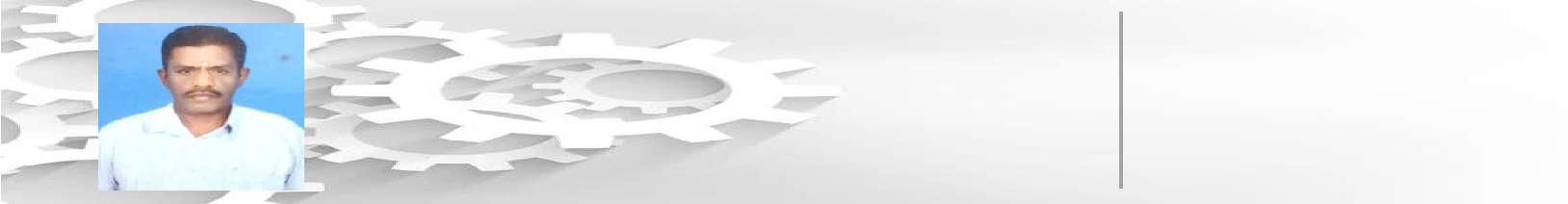 HVAC SERVICE PROVIDER.Well experienced in all kinds of refrigeration chillers & air dryers , industrial cooling equipments, screw air compressors and heat pump. Good at maintaining regular relationship between customer and company.WORK EXPERIENCE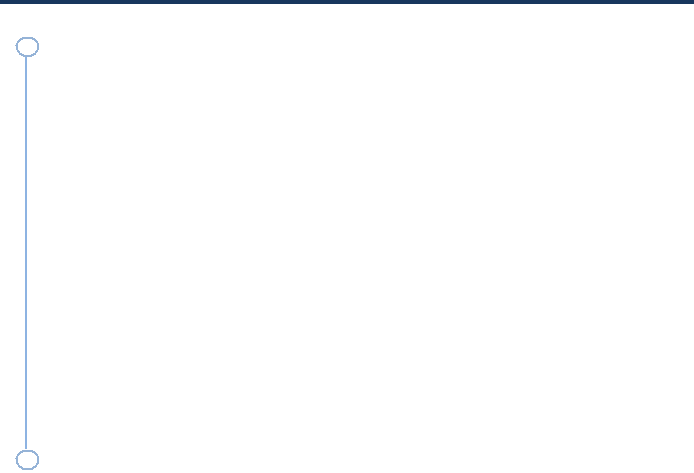 Associate Service Manager04/09 - Present	ChennaiResponsible for maintenance incharge, handling the customers for annual maintenance contract and routine office work.Undertake the maintenance of Screw air compressor and Refrigerated air dryer, chillers, electrical panel coolers & heat pumps. Technical supervisor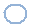 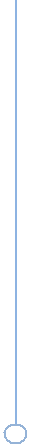 Technical drying services (Asia) Pvt ltd08/05 - 05/09	ChennaiResponsible for Installation, Commissioning & Trouble shooting of Dehumidifier machines, Refrigerating Packaged Units, Centrifugal Blowers and HV Panels.Handling the manpower utilization of various projects like Petroleum refineries, Construction, Power Plant, Ship building and other industries. Maintenace incharge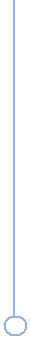 Farida Leatherware Ltd07/00 - 07/05	VelloreDuty carryout regular maintenance of Injection Molding Machines, Refrigeration Chillers, Air Compressors, Generators and H.V, & L.V. panels switch gears. With a team of four technicians. Site Incharge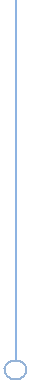 Engineering Maintenance Company (EMCO)Erection, Commissioning and trouble shooting of Split, Ducted Split. Packaged air conditioning units, large capacity Reciprocating Compressor type Liquid Chillers, Air Handling units, Fan Coil Units.Worked as a Site Incharge in General Head Quarters (Military) Abu Dhabi, UAE.Service engineer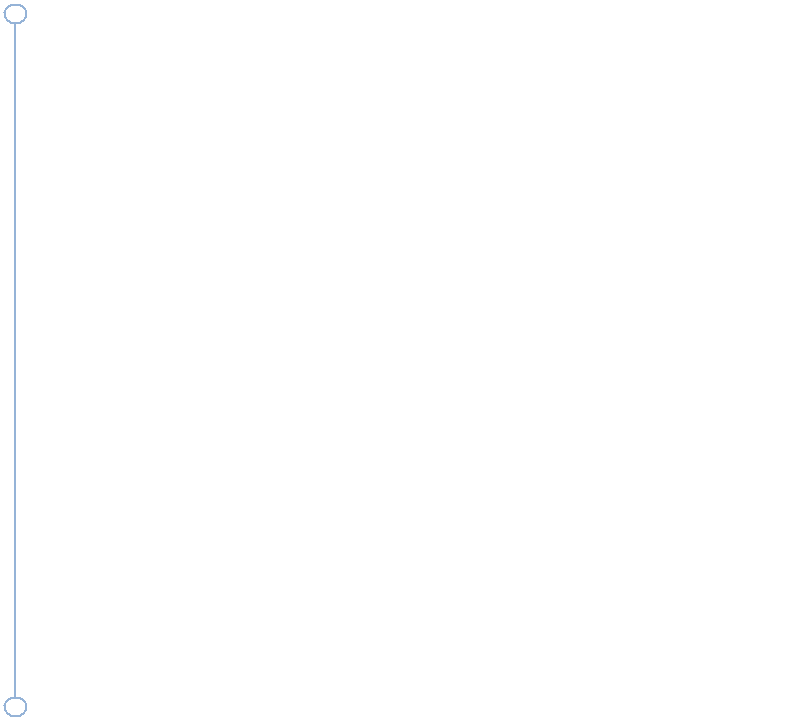 Adam AssociatesI had attended all type of problems in Atlas copco screw air compressor.And also have sound knowledge of refrigerated air dryers.I have individually handled and attended the all kinds of problems in Atlas Copco air compressor and refrigerated air dryers like Delair, Purifair,etcAce associatesOverhauling of Atlas Copco Screw Air compressors and refrigerated air dryers.Having good knowledge in Electrtical and Mechnical part of Atlas Copco	Refrigerated air dryers and Purifair, Delair dryers.SKILLS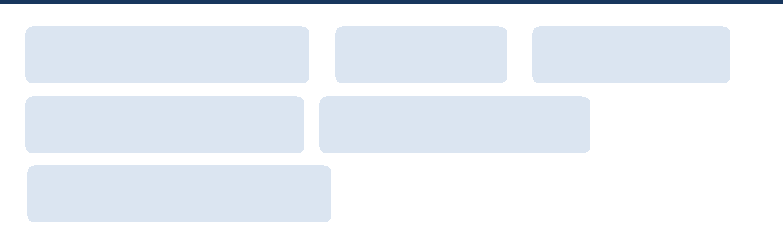 POSITIVE ATTITUDE	PATIENCE	TEAM WORKCOMMUNICATION	ACTIVE LISTENINGTIME MANAGEMENTLANGUAGESTamilEnglishHindiMalayalamINTERESTSTravelProblem solvingMusicAnimalsEDUCATION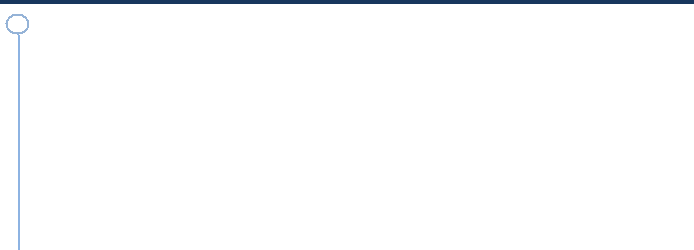 BACHELOR OF ARTSGovernment Arts College	Nandanam, Chennai.DIPLOMA in refrigeration & air- conditioningSAM Institute	CHENNAI- 600 008.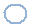 PERSONAL INFORMATION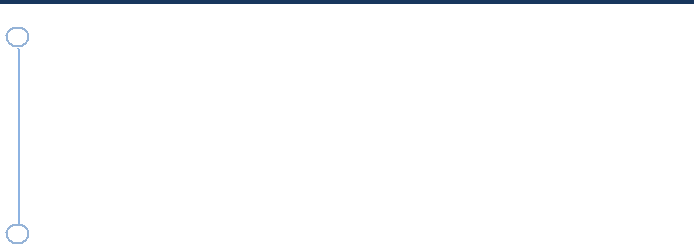 I hereby confirm that the above given information are true and best of my knowledge.Email Address		:  ravindran.399992@gulfjobseeker.com                      Mobile Number	: 0504973598Reference		: Mr. Anup P Bhatia, HR Consultant, Gulfjobseeker.comYouTube Video CVhttps://www.youtube.com/channel/UCdsv_v9Czkx2Dc8bW4Bt4wA View My CV on Gulfjobseeker.com CV Databasehttp://www.gulfjobseeker.com/employer/cv_database_highlighted_cv_freetocontact.php Chat with me Live on Zoomhttps://zoom.us/j/4532401292?pwd=SUlYVEdSeEpGaWN6ZndUaGEzK0FjUT0905/95 – 05/99Abudhabi05/92 -04/95Chennai05/92 -04/9506/99 -07/00ChennaiDate of Birth:30.07.1968.Gender:MaleMartial Status:Married